Zespół Szkół Ogólnokształcących Nr 2 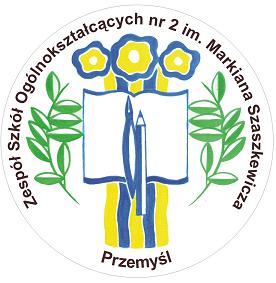 im. Markiana Szaszkewicza w Przemyślu37-700 Przemyśl, ul. Smolki 10, tel/fax: 16 678-53-47www.szaszk.edu.pl , zso2@um.przemysl.plКомплекс загальноосвітніх шкіл № 2 ім. Маркіяна Шашкевича у Перемишлі37-700 Перемишль, вул. Смольки 10Regulamin rekrutacjiIII Liceum Ogólnokształcącegoim. Markiana Szaszkewiczaw Przemyśluna rok szkolny 2016/2017 - zarządzenie  nr 4/2016Dyrektora III Liceum Ogólnokształcącego im. Markiana Szaszkewicza w PrzemyśluPodstawa prawna:  wg załącznika 4 do Rozporządzenia Ministra Edukacji Narodowej z dnia              2 listopada 2015 r. w sprawie sposobu przeliczania na punkty poszczególnych kryteriów uwzględnianych w postępowaniu rekrutacyjnym… Dz. U. 2015.1942.Zarządzenie Nr 7/2016 Podkarpackiego Kuratora Oświaty z dnia 21 marca 2016 r. w sprawie  harmonogramu czynności w postępowaniu rekrutacyjnym oraz postępowaniu uzupełniającym do klas pierwszych szkół ponadgimnazjalnych, z wyjątkiem szkół policealnych oraz Liceów Ogólnokształcących dla dorosłych na terenie województwa Podkarpackiego.Kandydaci do klasy pierwszej III Liceum Ogólnokształcącego w Przemyślu składają niżej wymienione dokumenty:zaświadczenie  o wynikach  egzaminu gimnazjalnego,świadectwo ukończenia gimnazjum,wniosek o przyjęcie do szkoły,2 zdjęcia,kartę zdrowia, karta szczepień.Kandydaci  do pierwszej klasy  III LO mogą dołączyć:-     opinię publicznej poradni psychologiczno-pedagogicznej,zaświadczenie komisji konkursowej dla uczestników  różnego rodzaju konkursów, zawodów.Kandydat do III Liceum Ogólnokształcącego im. Markiana Szaszkewicza                            w Przemyślu uzyskuje punkty za wyniki egzaminu gimnazjalnego, świadectwo ukończenia gimnazjum, udział w zawodach wiedzy będących konkursem o zasięgu ponadwojewódzkim, wojewódzkim, ogólnopolski, międzynarodowym, udział                       w zawodach artystycznych i sportowych – ilość punków zgodna z § 7  Roz. MEN                   z dn. 2 listopada 2015 r. (Dz. U. 2015.1942)W przypadku przeliczania na punkty wyników egzaminu gimnazjalnego uwzględnia się wynik przedstawiony w procentach: z języka polskiego, historii i wiedzy 
o społeczeństwie, matematyki, przedmiotów przyrodniczych (mnożnik 0,2), a także języka obcego nowożytnego na poziomie podstawowym (mnożnik 0,08) i na poziomie rozszerzonym (mnożnik 0,12).5. Punkty za oceny na świadectwie ukończenia gimnazjum są przyznawane z czterech przedmiotów:język polski,język ukraiński (dla kandydatów uczących się tego języka w gimnazjum lub punkcie nauczania), lub historia ( dla pozostałych),matematyka,język obcy.Punkty są obliczane według następujących zasad:-     ocena celujący                20 pkt,ocena bardzo dobry        16 pkt,ocena dobry                    12 pkt,ocena dostateczny           8 pkt,ocena dopuszczający       2 pkt.Punktacji podlegają również inne osiągnięcia  ucznia wymienione na świadectwie ukończenia gimnazjum:za ukończenie gimnazjum z wyróżnieniem – 5 pktstała aktywności na rzecz innych ludzi, lub środowiska szkolnego, w szczególności 
w formie wolontariatu – do 2 pkt.Dla kandydatów, którzy zostali zwolnieni z części lub całości egzaminu gimnazjalnego liczbę punktów za ten egzamin ustala się przeliczając na punkty oceny uzyskane na świadectwie ukończenia gimnazjum w sposób następujący:a. oceny z języka polskiego, matematyki, historii, wiedzy o społeczeństwie, biologii, chemii, fizyki i geografii:-  celujący              20 punktów,-  bardzo dobry     16 punktów,-  dobry                 12 punktów,-  dostateczny          8 punktów,-  dopuszczający       2 punkty.b. oceny z języka obcego nowożytnego: -  celujący               8 punktów,-  bardzo dobry      6 punktów,-  dobry                  4 punktów,-  dostateczny        2 punkty,-  dopuszczający    0,5 punkty.c. pozostałe przypadki przeliczania na punkty ocen uwzględnia § 10 Rozp. MEN z dnia 2 listopada 2015 r. O przyjęciu do wybranej szkoły decyduje największa suma punktów  uzyskanych przez kandydata w postępowaniu rekrutacyjnym.Od 25 kwietnia  do 28 czerwca 2016 r. należy złożyć wniosek o przyjęcie do szkoły wraz z dokumentami potwierdzającymi spełnianie przez kandydata warunków lub kryteriów branych pod uwagę w postępowaniu rekrutacyjnym podpisane przez kandydata i rodziców lub prawnych opiekunów.Od 24 do 28 czerwca 2016 r do godz. 15.00 dostarczenie świadectwa ukończenia gimnazjum oraz zaświadczenia o wynikach egzaminu gimnazjalnego. Od 29 do 30 czerwca 2016 r. komisja rekrutacyjna III LO w Przemyślu dokona weryfikacji wniosków o przyjęcie do szkoły  i dokumentów potwierdzających spełnianie przez kandydata warunków lub kryteriów branych pod uwagę 
w postępowaniu rekrutacyjnym. 15 lipca 2016 r. do godz. 10.00 podanie do publicznej wiadomości przez komisję rekrutacyjną listy kandydatów zakwalifikowanych i kandydatów niezakwalifikowanych. Od 15 do 25 lipca 2016 r. potwierdzenie przez rodzica kandydata woli przyjęcia 
w postaci przedłożenia oryginału świadectwa ukończenia gimnazjum i oryginału zaświadczenia o wynikach egzaminu gimnazjalnego, o ile nie zostały one złożone 
w uzupełnieniu wniosku o przyjęcie do szkoły ponadgimnazjalnej.Dnia 26 lipca 2016 r. do godz. 14.00  podanie do publicznej wiadomości przez komisję rekrutacyjną listy kandydatów przyjętych i kandydatów nieprzyjętych. Do 26 lipca 2016 r. poinformowanie przez dyrektora szkoły Podkarpackiego Kuratora Oświaty o liczbie wolnych miejsc w szkole.Do 31 sierpnia 2016 r. będzie prowadzona dodatkowa rekrutacja uzupełniająca w miarę dyspozycji przez szkołę wolnymi miejscami.Przemyśl, dn. 22.03.2016 r.